Основе HTMLЗа учење HTML-а можете користити обичан текст едитор као што је Notepad или користити онлајн едитор на страници https://www.w3schools.com/.HTML је скраћеница од Hyper Text Markup Language, што нам говори да HTML није програмски језик, већ језик ознака (eng. Markup - ознака). HTML користи ознаке (тагове) да опише различите елементе веб странице. HTML тагови се пишу унутар знакова < и >, постоје отварајући и затварајући тагови. Отварајући таг има улогу да означи почетак неког елемента, док затварајући таг означава крај истог елемента. Нпр.<p>Ово је параграф</p><p> представља отварајући таг параграфа, док је </p> затварајући таг истог параграфа.Сваки HTML документ састоји се од заглавља (head) и тела (body).слика 1. пример кода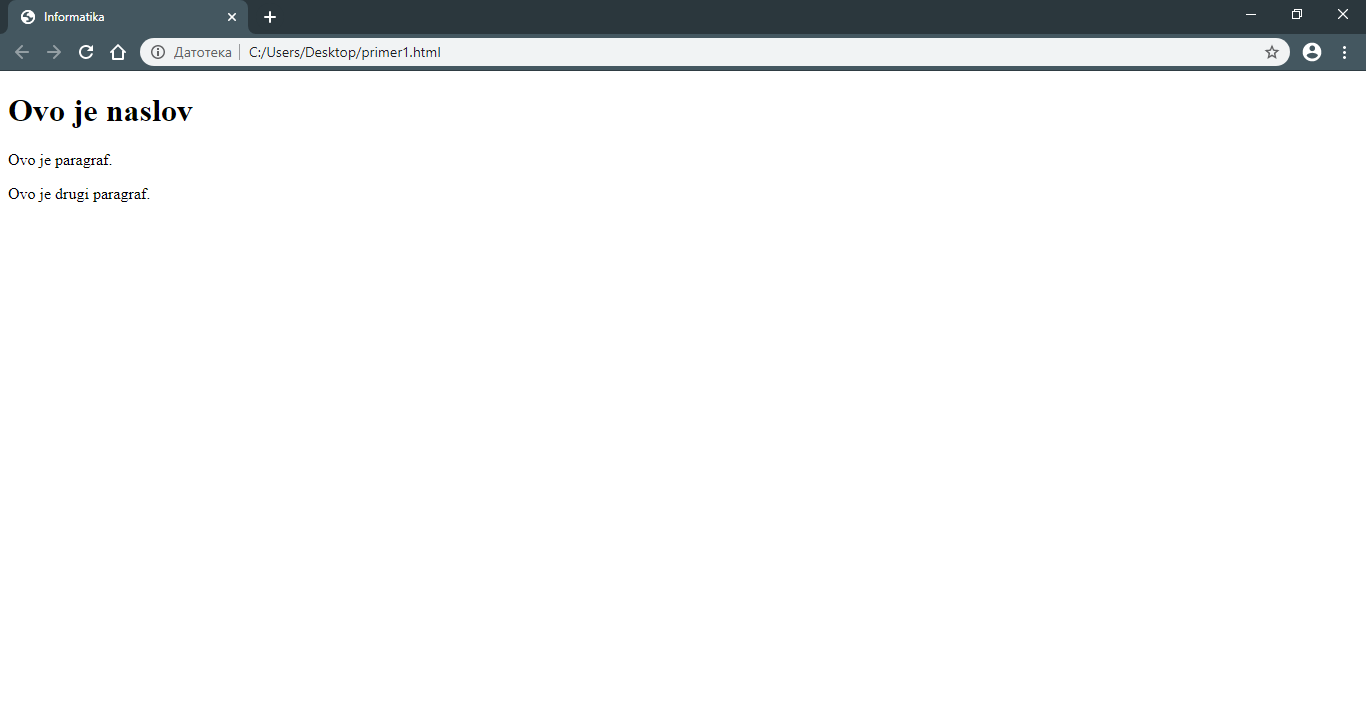 слика 2. изглед страницеОсновни тагови:<!DOCTYPE html> означава да је документ HTML5<html> креира HTML документ<head> део у којем се налазе наслов странице и остале информације које нису видљиве на самој страници<title> дефинише наслов странице<body> главни део странице, који је видљив кориснику и у коме се налази сам садржај<h1>...<h6> тагови за дефинисање наслова, од највећег до најмањег<p> параграф текстаОстали корисни тагови:<b> дефинише подебљан текст<i> дефинише искошен текст<br> прави ред размака у текстуалном блоку<hr> креира хоризонталну линију која се најчешће користи за визуелно раздвајање делова садржајаЗа додатну литературу можете да погледате:https://www.w3schools.com/html/default.aspДомаћи задатак: Сваки ученик да осмисли и уради пример странице у HTML-у, користећи претходно понуђене елементе.<!DOCTYPE html><html><head>    <title>Informatika</title></head><body>    <h1>Ovo je naslov</h1>    <p>Ovo je paragraf.</p>    <p>Ovo je drugi paragraf.</p></body></html>